Publicado en   el 14/11/2013 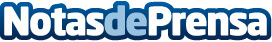 SENER presenta un trabajo sobre diseño temprano en FORAN en la reunión anual del SNAME, en BellevueDatos de contacto:Nota de prensa publicada en: https://www.notasdeprensa.es/sener-presenta-un-trabajo-sobre-diseno Categorias: Otras Industrias http://www.notasdeprensa.es